ندوة عن الملكية الفكرية وأشكال التعبير الثقافي التقليديتنظمهاالمنظمة العالمية للملكية الفكرية (الويبو)جنيف، 8 و9 يونيو 2017البرنامج المؤقتمن إعداد المكتب الدولي للويبوالخميس 8 يونيو 20178.30 – 9.30	التسجيل9.30 – 10.00	الجلسة الافتتاحيةالسيد فرانسس غري، المدير العام للمنظمة العالمية للملكية الفكرية (الويبو)10.00 – 11.00	كلمة افتتاحية: الصكوك الدولية القائمة للملكية الفكرية وأشكال التعبير الثقافي التقليدي: ما هي الثغرات الموجودة، وتلك التي ينبغي سدّها إن وجدت؟المتحدث:	السيد بيتر جازي، أستاذ القانون الفخري، كلية الحقوق في الجامعة الأمريكية، ومؤسس شريك في برنامج العدالة المعلوماتية والملكية الفكرية، وفي مكتب غلوشكو - سامويلسون للملكية الفكرية، واشنطن، الولايات المتحدة الأمريكيةمناقشة11.00 – 13.00	المائدة المستديرة 1: القضايا الرئيسية لسياسات الملكية الفكرية وأشكال التعبير الثقافي التقليدي: الجلسة الأولىالموجهة:	السيدة روت أوكيديجي ويليام بروسير، أستاذة قانون، كلية الحقوق بجامعة مينيسوتا، مينيابوليس، مينيسوتا، الولايات المتحدة الأمريكية / عضو في اللجنة الوطنية لإصلاح حق المؤلف، لجنة حق المؤلف في نيجيريا، أبوجا، نيجيرياالمتحدثون:	السيدة شوانغ هو، رئيسة قسم، شعبة الشؤون الدولية، إدارة حق المؤلف، الإدارة الوطنية لحق المؤلف في الصين، بيجين، الصينالسيد جيهان إندراغوبتا، رئيس، مرفق الدعم الفني لمجموعة الخمسة عشرة، جنيف، سويسراالبروفيسور بول كوروك، كلية كومبرلاند للحقوق، جامعة سامفورد، بيرمينغهام، ألاباما، الولايات المتحدة الأمريكية / المدير التنفيذي، معهد التنمية الأفريقية، أكرا، غاناالسيدة تيري يانكي، كبيرة المحامين، شركة تيري يانكي وشركاؤها ذات الملكية المحدودة، سيدني، أسترالياالسيد بيرتراند مولييه، خبير رفيع المستوى مكلف بالشؤون الدولية، الاتحاد الدولي لجمعيات منتجي الأفلام، لندن، المملكة المتحدةالمقرر:	السيد أحمد الشحي، خبير في المنظمات والعلاقات الثقافية، وزارة التراث والثقافة مسقط، عمانمناقشة13.00 – 15.00	استراحة الغداء15.00 – 17.30	المائدة المستديرة 2: حماية أشكال التعبير الثقافي التقليدي: التجارب العملية والمبادرات والمشاريعالموجه:	بيير الخوري، أستاذ قانون، جامعة الحكمة / محام متخصص في الملكية الفكرية، بيروت، لبنانالمتحدثون:	السيد بيتر كاماو، مستشار، البعثة الدائمة لجمهورية كينيا لدى الأمم المتحدة، جنيف، سويسراالسيدة لينا مارسيو، منسقة التراث غير الملموس، المجلس الوطني للآثار، هلنسكي، فنلنداالسيدة سيسيليا بيكاش، رئيسة وحدة التراث الثقافي غير المادي، اللجنة الوطنية للثقافة والفنون، مانيلا، الفلبينالسيد كين فان وي، خبير برنامج، المجلس الهندي للفنون والحرف، وزارة الداخلية الأمريكية، واشنطن العاصمة، الولايات المتحدة الأمريكية (رابط فيديو)الدكتورة جين أنديرسون، أستاذة مساعدة في الدراسات الأنثروبولوجية والمتاحف، جامعة نيويورك، مدينة نيويورك، الولايات المتحدة الأمريكيةالمقرر:	الدكتور سوميت سيث، سكرتير أول، بعثة الهند الدائمة لدى الأمم المتحدة، جنيف، سويسرامناقشةالجمعة 9 يونيو 201710.00 – 12.30	المائدة المستديرة 3: القضايا الرئيسية لسياسات الملكية الفكرية وأشكال التعبير الثقافي التقليدي: الجلسة الثانيةالموجهة:	السيدة تيري يانكيالمتحدثون:	السيدة باولا مورينو لاتوري، مستشارة في مجال الملكية الفكرية، قطاع القضايا الاقتصادية والاجتماعية والبيئية، وزارة الخارجية، بوغوتا، كولومبياالسيد إيري واهيو براسيتيو، سكرتير ثالث (شؤون الويبو)، البعثة الدائمة لجمهورية إندونيسيا لدى الأمم المتحدة وسائر المنظمات الدولية، جنيف، سويسراالسيد أمادو تانكوانو، أستاذ قانون، كلية الحقوق والعلوم السياسية، جامعة عبدو موموني، نيامي، النيجرالسيد بريستون هارديسون، محلل سياسي، قبائل التولاليب، توالاليب بواشنطن، الولايات المتحدة الأمريكيةالسيدة ماريون هيثكوت، رئيسة، شركة دافيس كوليسون كيف ذات الملكية المحدودة، سيدني، أسترالياالمقررة:	السيدة بيرناديت باتلر، وزيرة مستشارة، البعثة الدائمة لكمنولث جزر البهاما لدى الأمم المتحدة وسائر المنظمات الدولية، جنيف، سويسرامناقشة12.30 – 15.00	استراحة الغداء15.00 – 17.00	المائدة المستديرة 4: التطورات المعيارية الدولية السابقة في مجال الملكية الفكرية: الدروس المستفادة من التفاوض على صك دولي بشأن أشكال التعبير الثقافي التقليدي؟الموجهة:	الموجهة: السيد بيدرو روفي، شريك رئيسي، المركز الدولي للتجارة والتنمية المستدامة (ICTSD)، جنيف، سويسراالمتحدثون:	السيد ماركو دي أليساندرو، مستشار سياسي، شعبة الشؤون القانونية والدولية، المعهد الفدرالي السويسري للملكية الفكرية، برن، سويسراالسيدة روت أوكيديجيالسيد دانييل بينتو، مستشار، رئيس شعبة الملكية الفكرية، وزارة الخارجية، برازيليا، البرازيلالسيدة أروها تي بارياكي ميد، عضو قبيلتي نغاتي أوا ونغاتي بورو، ويلينغتون، نيوزيلنداالسيد ريكس سميتس، خبير استشاري في التراث غير المادي، الأمين السابق لاتفاقية اليونسكو بشأن التراث غير المادي، ليدين، هولنداالمقررة:	السيدة ليين غريك، مستشارة، الشؤون الاقتصادية والملكية الفكرية، البعثة الدائمة لجمهورية لاتفيا لدى الأمم المتحدة وسائر المنظمات الدولية، جنيف، سويسرامناقشة17.00 – 17.30	كلمة ختامية: تأملات في الخطوات المستقبليةالمتحدث:	السفير فيليب ريتشارد أواد، مستشار قانوني، نيروبي، كينيا17.30 – 18.00	ملاحظات ختاميةالسيد مينيليك أليمو غيتاهون، مساعد المدير العام، قطاع القضايا العالمية، الويبو[نهاية الوثيقة]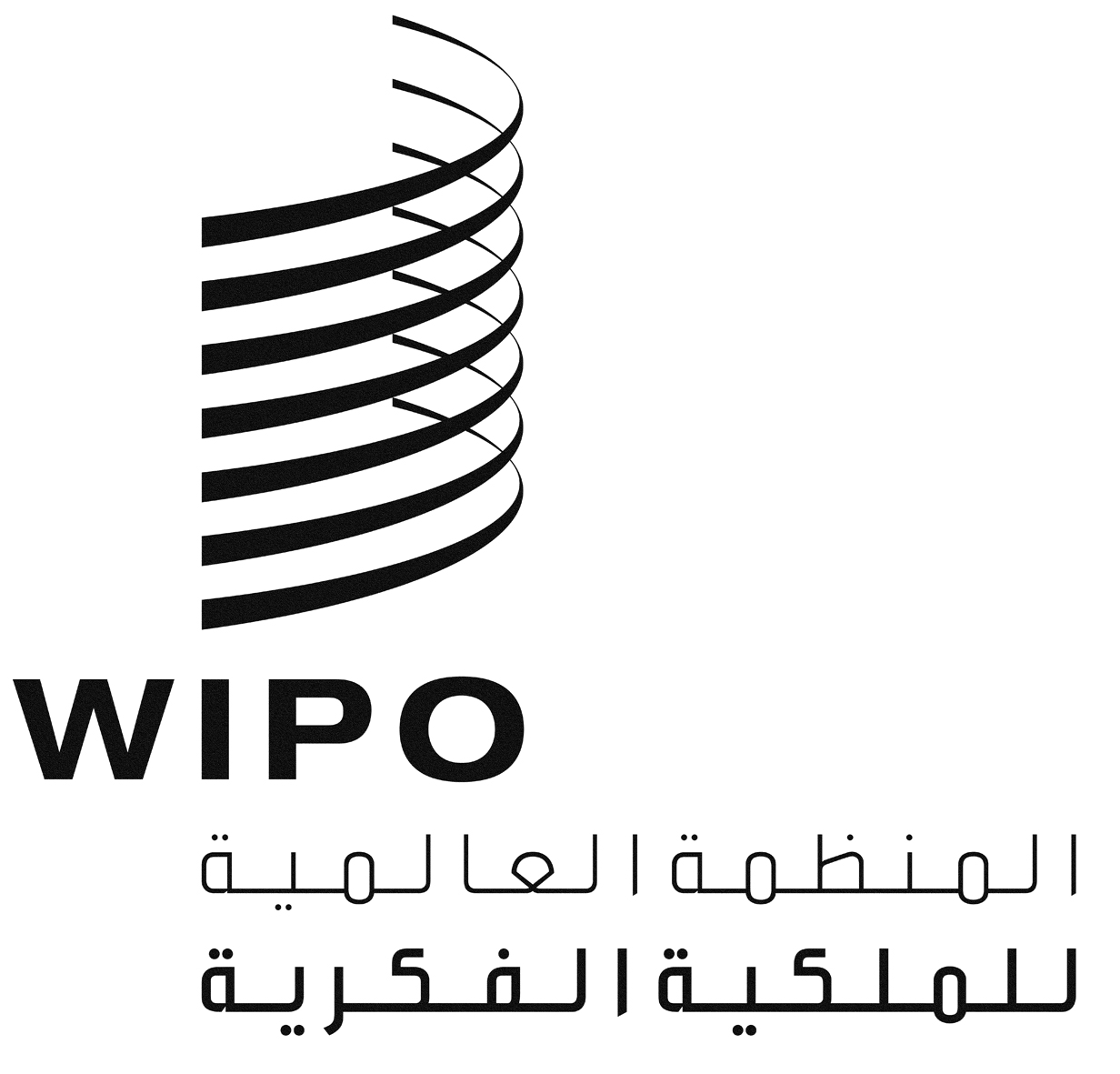 AWIPO/IPTK/GE/17/INF/1 PROV. 3WIPO/IPTK/GE/17/INF/1 PROV. 3WIPO/IPTK/GE/17/INF/1 PROV. 3الأصل: بالإنكليزيةالأصل: بالإنكليزيةالأصل: بالإنكليزيةالتاريخ: 7 يونيو 2017التاريخ: 7 يونيو 2017التاريخ: 7 يونيو 2017